                              МОУ  Новодмитриевская НОШ                                                       2 класс                                                       -2009-                                                 Кузьмичёва Е.В.Урок-путешествие по  математике во 2 классе по теме: «Сложение и вычитание в пределах 100»(устные приёмы).                                     Цели урока:1)Совершенствовать вычислительные навыки и умение решать текстовые задачи, закрепить изученные приёмы сложения и вычитания в пределах 100.2)Развивать умение сравнивать и решать геометрические задачи, развивать познавательный интерес и умение делать выводы, основанные на выполненных действиях.3)Воспитывать любовь к животным,прививать любовь к математике, воспитывать чувства товарищества и взаимопомощи, ответственности.                                  План урока:1.Орг.момент.  (4)2.Минута вхождения в урок.3.Сообщение темы и цели урока.(Сорока-белобока)4.Устный счёт.(цирк, поезд,билеты).5.Работа над совершенствованием вычислительных навыков.Клоун Митюша.*(5)6.Решение задач.Составь и реши задачу. (Зебра).*(5)7.Физминутка.(3)8.Работа над  пройденным материалом. «+» или «-».*(3)9. Самостоятельная работа. «>», «<», «=» (работа по карточкам).*(5)10.Рефлексия.11.Итог урока.(5 мин.)Оборудование: сорока- белобока, паровоз, поезд, клоун Митюша,карточки с заданиями,артисты цирка: зебра, обезьянка, мишка,билетики в цирк,  солнышки, картинный  план урока, символы успеха, листы достижений.                                 Ход урока:1).Орг.момент.- Прозвенел звонок весёлый,Дети, ротик на замок.Встали все у парт тихонько,К нам пришёл сейчас урок.Замолчали, тише, тише,Перемена уж прошла.И тихонько, словно мыши,Все садимся на места.2.Минута вхождения в урок.-Ребята, какое сегодня прекрасное утро. Я рада вас всех видеть! Давайте подарим друг другу хорошее настроение . Я улыбаюсь вам, вы улыбнитесь мне. Улыбнитесь друг другу.3.Сообщение темы, цели урока.- Сегодня у нас будет  необычный урок-путешествие. А путешествовать мы будем по стране Математики , где будем устно складывать и вычитать в пределах 100, решать примеры и задачи, сравнивать числа. Ознакомимся с картинным планом урока: (показ) –устный счёт, работа в тетради,решение задач, физминутка, «+», «-»; «>», «<»,Д/з,итог урока. Сегодня к нам на урок прилетела Сорока- Белобока.Это особая птица, птица- почтальон.Сорока принесла нам письмо. Давайте посмотрим, что в нём (открываю конверт).-Нужно  определить маршрут путешествия, решив примеры. (слайд).(Устное решение примеров, проверка).А теперь расположите карточки так,чтобы суммы  чисел возрастали .4.Устный счёт. 1)6+9(15 )             4+7 (11)                      9+8  (17)                       8+8   (16)                И                               ц                                  к                                    р      (на обратной стороне)- Так куда лежит наш путь? (В цирк).(слайд)- Итак, мы приглашены на цирковое представление, но только цирк наш необычный, цирк наш математический, и в дорогу с собой мы возьмём удачу,ваши знания, находчивость и внимательность. Девизом нашего урока будут слова: « Не останавливаться на достигнутом!»       Чтобы отправиться в путешествие, нам необходимо сконструировать транспорт. На чём же мы будем путешествовать?Отгадаем, если решим примеры на карточках. (слайд)2)40-16(24)                   40-6(34)                   46-10(36)          78-30(48)            70-38(32)    п                                      о                                   е                           з                                д-Составление поезда. Какой вид  транспорта получился? (показ.)(поезд).Отправляемся в Московский цирк.  (слайд)3)-А как вы думаете, что ещё надо приобрести, чтобы попасть в цирк? (Билеты).Они лежат у вас на партах,но чтобы билет остался у вас, его надо купить.Только не за деньги, а за знания. В билете есть пример, правильный ответ является ценой билета.Итак, приготовьтесь назвать цену вашего билета.(Отвечают ученики). (ответ всех примеров один- число 5).Это не 5 гривен, не 5 рублей, не 5 долларов, а 5 баллов.Та оценка, которую я желаю получить сегодня на уроке каждому из вас.Билеты:  25-20,35-30,15-10, 55-50, 65-60, 75-70, 25-20, 35-30, 45-40, 55-50, 15-10, 13-3,12-7, 10-5, 15-10,5+0,5-0, 65-60, 14-9, 3+2,9-4, 15-10, 12-7,13-8. - Откройте тетради, запишите число, классная работа, и пропишите в тетради цену своего билета.(5)5.Работа над совершенствованием вычислительных навыков.(Клоун Митюша).*1)-Итак, мы в цирке. Нас встречает клоун Митюша.Он сегодня внимательно будет следить за вашими ответами, активностью на уроке и, если если вы ему понравитесь, в конце он покажет вам фокус. (слайд)Задание. Решить примеры самостоятельно.За правильные ответы вы будете награждены символами успеха.А ещё кроме этого каждый сам будет отмечать в листах достижений все свои успехи.Если всё правильно (+ ++), если 1 ошибка (++), если 2 (+) ,3 и больше(-).(показ на доске)Взаимопроверка.30- (24-9)=(15)*                    14-(8+3)=(3)                           6+24=(30) 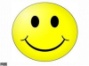 40-(18-8)=(30)                        36+20-50=(6)                         5+75=(80) 6+74-50=(30)                          65+10-5=(70)*                       7+93=(100)*-Какой пример в каждом столбике лишний?(называют)   6.Решение задач.(Зебра) (слайд) *1)-Представление началось! Встречайте зебру! - Где вы её могли видеть? (на проезжей части дороги- указатель перехода для пешеходов).-Итак, зебра предлагает вам перейти дорогу. Правильно сделает тот, кто решит задачу. (показ)                                                                                                   Задача. Маша сложила из бумаги 10 голубей, а Наташа- на 3 голубя  больше. Сколько всего голубей  они сделали?- О ком говорится в задаче?(О Маше и Наташе)-Что говорится о Маше?(Маша сложила 10 голубей)-Что говорится о Наташе? (Наташа сложила на 3 голубя больше)-Можем мы сразу ответить на вопрос задачи? (Нет ) –Что нам нужно узнать сначала? (Как узнаем?) Теперь можем ответить на вопрос задачи? ( Как узнаем?)Маша-10  г.Наташа-? на 3 голубя  б.} ? г.       (на листе)Решение: 1)10+3=13 (г.)-сложила Наташа.                        2)10+13=23 (г.)-всего.(запишите только решение задачи).    – Кто решил задачу?            (1 ученик работает у доски). (Проверка)7.Физминутка.- Раз-согнуться,разогнуться,2- нагнуться,потянуться,3- в ладоши 3 хлопка, головою 3 кивка. На 4- руки шире.5,6- тихо счесть,7 и 8-лень отбросим. 8.Закрепление.Работа над пройденным материалом. Подставь знаки «+», «-».*-На арену цирка въезжает косолапый Мишка. (слайд)  А как он умеет педали вертеть! Помогите Мишутке проехать по математическому лабиринту. Задание: поставить правильно знаки «+» или «-» , чтобы ответы получились правильными.    З6*4*8=32                                57*6*6=57                             40*7*20=13.                +     -                                             -    +                                         -     -               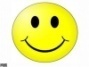   9.   Самостоятельная работа по карточкам.(> ,<, =.)*Работа в парах.-А вот и Обезьянка,она приготовила нам свои задания:                         ( самостоятельная работа по карточкам). 1)36-4>* 36-6                79-6<* 97-7   7+32=*32+7                50-35<* 9+8    88-7<*98-7                 60-20>*7+6    ( проверка на слайде).2) геометрический материал.(Какая фигура лишняя?(по форме-круг),по цвету-треугольник).-А теперь посчитаем, сколько у вас получилось «+».У кого получилось 11-12 (+) получает «5», у кого 9-10 «+»- «4», у кого меньше 9 ставим «3».10.Рефлексия.- Клоуну Митюше  очень понравилась ваша хорошая серьёзная работа.Поход в цирк,я надеюсь,был не только интересным, но и полезным, т.к. вы встретились с разными животными, помогли им выполнить задания и сами повторили устные приёмы сложения и вычитания в пределах 100.-   Молодцы, ребята! Вы меня очень порадовали , очень понравились. Вы очень хорошо считали, решали примеры и задачи, и клоун решил  показать фокус-наградить вас солнышками . Но это не совсем простые солнышки, они с вашими домашними заданиями. Вы посмотрите эти задания и выполните его дома.(№ 14,с.62)        - Мы с улыбкой начали наш урок и с улыбкой заканчиваем его. На ваших билетах нарисован кружочек. Изобразите в нём рожицу, выражающую ваше настроение на уроке ( прикрепляем клеем на альбомный лист) ближе к клоуну.11. Итог урока.-Понравился ли вам урок?-А чем вам понравился и запомнился урок? Что вам понравилось больше всего на уроке? Что интересно было на уроке?       Артисты цирка прощаются с вами до следующего представления. Спасибо вам, ребята!